Mailtemplate start evaluatierondeWanneer versturen: Bij start evaluatierondeAfzender: Directie/MT of HROnderwerp: Zo schrijf je een waardevolle zelfevaluatieBeste [NAAM],[GISTEREN] heb je een mail van Dialog ontvangen om je zelfevaluatie te schrijven. Ben je benieuwd hoe je een waardevolle zelfevaluatie schrijft in het online platform van Dialog? Dat ontdek je in deze video van 2 minuten.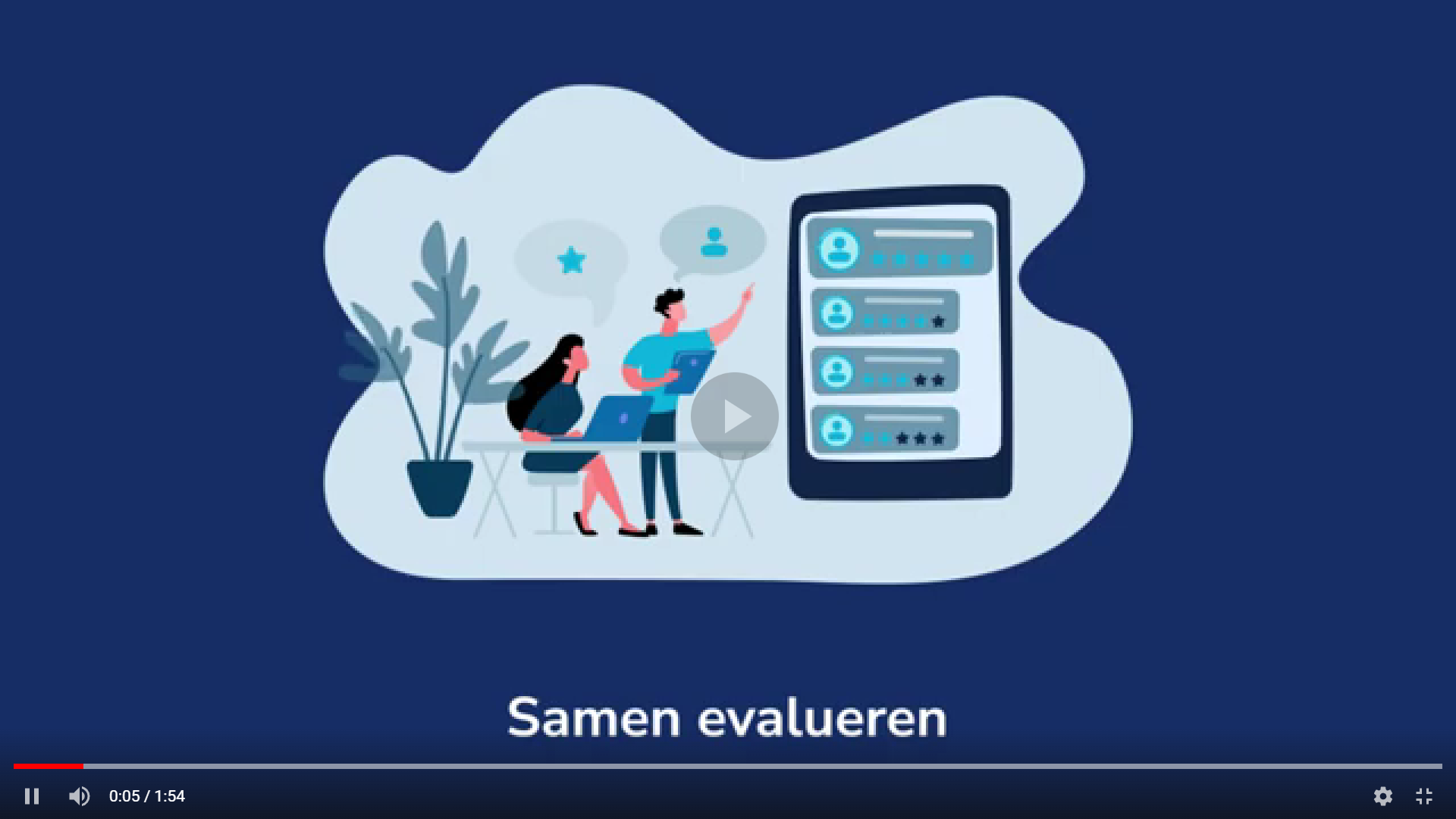 Meer informatieHeb je nog vragen? Bekijk dan vooral de informatie over de zelfevaluatie en gesprekscyclus [link naar intranet - andere een e-mailadres] en over het schrijven van een evaluatie in Dialog.Vriendelijke groeten,[NAAM]